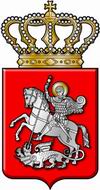 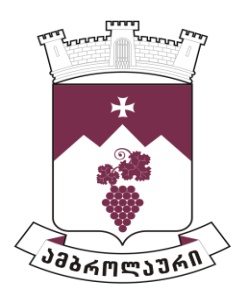 ამბროლაურის მუნიციპალიტეტის საკრებულოსგ ა ნ კ ა რ გ უ ლ ე ბ ა  N962021 წლის 16 დეკემბერიქ. ამბროლაური
კულტურისა და სპორტის სფეროში საპატიო წოდებების მინიჭებისა და ჯილდოს გაცემის პროგრამის დამტკიცების თაობაზესაქართველოს ორგანული კანონის „ადგილობრივი თვითმმართველობის კოდექსი“ მე-16 მუხლის მე-3 და მე-4 პუნქტების, მე-19 მუხლის „ბ“ ქვეპუნქტის, 24-ე მუხლის მე-2 პუნქტისა და 61-ე მუხლის პირველი და მე-2 პუნქტების შესაბამისად, ამბროლაურის მუნიციპალიტეტის საკრებულომგ ა დ ა წ ყ ვ ი ტ ა :1. დამტკიცდეს „კულტურისა და სპორტის სფეროში წოდებების მინიჭებისა და ჯილდოს გაცემის პროგრამა“ დანართის შესაბამისად.2. განკარგულება შეიძლება გასაჩივრდეს ძალაში შესვლიდან ერთი თვის ვადაში, ამბროლაურის რაიონულ სასამართლოში (მისამართი: ქ. ამბროლაური, კოსტავას ქ. N13).3.  განკარგულება ძალაში შევიდეს 2022 წლის 01 იანვრიდან.საკრებულოს თავმჯდომარე                                                                      ასლან საგანელიძე